Premio REBIUN de reconocimiento a las buenas prácticas en biblioteca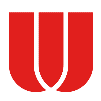 ANEXO: SOLICITUD DE PARTICIPACIÓN1. Identificación del miembro de REBIUN proponenteDatos del miembro de REBIUN:Dirección:2. Datos de la candidaturaNombre de la biblioteca u organismo propuestoDatos de contacto (dirección, correo electrónico, teléfono)Persona de contactoTítulo de la práctica, proyecto o experienciaJustificación de la candidatura (vinculación con las líneas de trabajo de REBIUN, aportaciones de interés, carácter innovador, beneficios alcanzados, etc.)Breve descripción de la práctica, proyecto o experienciaGrupo de interés al que afecta y principales beneficios para el mismo¿En qué medida la práctica, proyecto o experiencia es innovadora?¿Qué procesos, actividades, servicios, resultados… se pretendían mejorar?¿Cómo se ha implementado?¿Desde cuándo está implementada?Acciones realizadas hasta la fecha (sólo en caso de proyectos o experiencias a varios años)¿Cómo se ha realizado el seguimiento de la práctica, proyecto o experiencia?¿En qué sentido la práctica, proyecto o experiencia puede ser modelo a seguir?Cualquier otra información complementaria sobre la práctica, proyecto o experiencia: noticias de prensa y otros medios de comunicación, testimonios en redes sociales, otros reconocimientos y distinciones, etc. (optativo)Y para que conste, se firma la solicitud de esta candidatura a la presente edición del Premio REBIUN de reconocimiento a las buenas prácticas en biblioteca.En...................................... a ............ de ........................................... de ................Firma